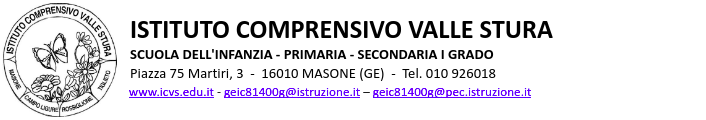 ELENCO DELLE ADOZIONI DELL'ANNO SCOLASTICO 2023/2024  1A - PRIMARIA DI ROSSIGLIONE "FRATELLI PUPPO" 2A - PRIMARIA DI ROSSIGLIONE "FRATELLI PUPPO" 3A - PRIMARIA DI ROSSIGLIONE "FRATELLI PUPPO" ELENCO DELLE ADOZIONI DELL'ANNO SCOLASTICO 2023/2024  4A - PRIMARIA DI ROSSIGLIONE "FRATELLI PUPPO" 5A - PRIMARIA DI ROSSIGLIONE "FRATELLI PUPPO" 5B - PRIMARIA DI ROSSIGLIONE "FRATELLI PUPPO" N°ISBNMaterieTitoloVolumeAutoriEditorePrezzoDa acquistare?Consigliato?Nuova adozione?Anno prima adozione19788891577658IL LIBRO DELLA PRIMA CLASSEUNA VALIGIA PER SOGNARE - CLASSE PRIMA (CON IL METODO 4 CARATTERI)1AA VVFABBRI SCUOLA12.81SINOSI20232AAEEINGL123LINGUA INGLESE 1-2-3ADOZIONE ALTERNATIVA ART. 156 D.L. 297/940AA.VV.EDIZIONE LIBERA (A SCELTA)0SINOSI202339788847237865RELIGIONE - 1^ ANNO + PRIMO BIENNIOTESORO PREZIOSO 1-2-3 (IL)0LAGHI NOVELLA, FIORUCCI STEFANIARAFFAELLO7.87SINOSI2023N°ISBNMaterieTitoloVolumeAutoriEditorePrezzoDa acquistare?Consigliato?Nuova adozione?Anno prima adozione19788891562609SUSSIDIARIO (1^ BIENNIO)VALIGIA PER CRESCERE (UNA) - CLASSE 22AA VVFABBRI SCUOLA17.95SINONO20222AAEEINGL123LINGUA INGLESE 1-2-3ADOZIONE ALTERNATIVA ART. 156 D.L. 297/940AA.VV.EDIZIONE LIBERA (A SCELTA)0SINONO39788847237865RELIGIONE - 1^ ANNO + PRIMO BIENNIOTESORO PREZIOSO 1-2-3 (IL)0LAGHI NOVELLA, FIORUCCI STEFANIARAFFAELLO7.87NONONON°ISBNMaterieTitoloVolumeAutoriEditorePrezzoDa acquistare?Consigliato?Nuova adozione?Anno prima adozione19788891560414SUSSIDIARIO (1^ BIENNIO)SORRIDOIMPARO CRESCE - CLASSE 33AA VVFABBRI SCUOLA25.65SINONO29780194112888LINGUA INGLESE 1-2-3RAINBOW BRIDGE 3 - CB&WB + EBK HUB3AA VVOXFORD UNIVERSITY PRESS7.74SINONO39788847229815RELIGIONE - 1^ ANNO + PRIMO BIENNIOBAMBINI DI OGGI 1-2-30CONTADINI MICHELE, CARDINALI A, PELLEGRINI MRAFFAELLO7.87NONONON°ISBNMaterieTitoloVolumeAutoriEditorePrezzoDa acquistare?Consigliato?Nuova adozione?Anno prima adozione19788891563316SUSSIDIARIO DEI LINGUAGGISORRIDOIMPARO SUSSIDIARIO DEI LINGUAGGI - CLASSE 41AA VVFABBRI SCUOLA16.59SINOSI202329788883885594SUSSIDIARIO DELLE DISCIPLINE - AMBITO ANTROPOLOGICO (STORIA/GEOGRAFIA)SE PROVO RIESCO 4. CON ESPANSIONE ONLINE. PER LA SCUOLA PRIMARIA - SUSSIDIARIO DELLE DISCIPLINE (AREA ANTROPOLOGICA)1DONADELLI GIOVANNI, CALOGERO MARIACRISTINATREDIECI EDITRICE10.30SINOSI202339788891565914SUSSIDIARIO DELLE DISCIPLINE - AMBITO SCIENTIFICO (MATEMATICA/SCIENZE)SORRIDOIMPARO SUSSIDIARIO DELLE DISCIPLINE - CLASSE 4 TOMO SCIENTIFICO1AA VVFABBRI SCUOLA10.31SINOSI202349780194112918LINGUA INGLESE 4-5RAINBOW BRIDGE 4 - CB&WB + EBK HUB + CD MP3 4-51AA VVOXFORD UNIVERSITY PRESS7.74SINOSI202359788847237926RELIGIONE - SECONDO BIENNIO (CLASSE 4^ E 5^)TESORO PREZIOSO 4-5 (IL)0FIORUCCI STEFANIA, LAGHI NOVELLARAFFAELLO7.87SINOSI2023N°ISBNMaterieTitoloVolumeAutoriEditorePrezzoDa acquistare?Consigliato?Nuova adozione?Anno prima adozione19788891568281SUSSIDIARIO DEI LINGUAGGISOLOSTORIEBELLE - CLASSE 52AA VVFABBRI SCUOLA20.13SINONO202229788891568946SUSSIDIARIO DELLE DISCIPLINE3 2 1 FATTO! - CLASSE 5 TOMO ANTROPOLOGICO E TOMO SCIENTIFICO2AA VVFABBRI SCUOLA24.01SINONO20223AAEEINGLESE45LINGUA INGLESE 4-5ADOZIONE ALTERNATIVA ART. 156 D.L. 297/940AA.VV.EDIZIONE LIBERA (A SCELTA)0SINONO202249788847237926RELIGIONE - SECONDO BIENNIO (CLASSE 4^ E 5^)TESORO PREZIOSO 4-5 (IL)0FIORUCCI STEFANIA, LAGHI NOVELLARAFFAELLO7.87NONONO2022N°ISBNMaterieTitoloVolumeAutoriEditorePrezzoDa acquistare?Consigliato?Nuova adozione?Anno prima adozione19788891568281SUSSIDIARIO DEI LINGUAGGISOLOSTORIEBELLE - CLASSE 52AA VVFABBRI SCUOLA20.13SINONO202229788891568946SUSSIDIARIO DELLE DISCIPLINE3 2 1 FATTO! - CLASSE 5 TOMO ANTROPOLOGICO E TOMO SCIENTIFICO2AA VVFABBRI SCUOLA24.01SINONO20223AAEEINGLESE45LINGUA INGLESE 4-5ADOZIONE ALTERNATIVA ART. 156 D.L. 297/940AA.VV.EDIZIONE LIBERA (A SCELTA)0SINONO202249788847237926RELIGIONE - SECONDO BIENNIO (CLASSE 4^ E 5^)TESORO PREZIOSO 4-5 (IL)0FIORUCCI STEFANIA, LAGHI NOVELLARAFFAELLO7.87NONONO2022